Санкт-Петербургский Академический Театр им. Ленсовета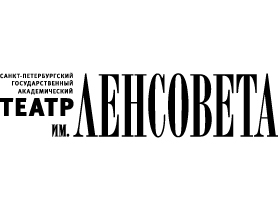 (м. Владимирская, Достоевская, Владимирский пр., 12)Приглашает на спектакли по льготной стоимости 200, 300 рублей (с местом)За льготными местами обращаться в кассу или к администратору, назвав кодовое слово – АВРОРА ежедневно с 16.00 до 20.00 или за 1 час до начала.Июнь 2018 годаИюль 2018 годаНаличие билетов Вы можете уточнить в кассе театра - т.713-21-91Доп. информация по т. 764-01-87 (ежедневно с 11 до 20 часов).                                                        В крайнем случае моб. т.: Ирина 8-967-532-57-90 (irina_lensoveta@mail.ru)28Чт19:30 «Сотворившая чудо»Легендарный спектакль впервые на Основной сцене театра29Пт19:00 РевизорКомедия Н. В. Гоголя «Ревизор». В ролях: С. Мигицко, А. Алексахина и др.30Сб18:00 Три сестрыПремия «Золотая Маска» в номинации «Лучшая работа режиссера в драме»1Вс19:00 Смешанные чувстваВ ролях н. а. России М. Боярский и Л. Луппиан. Льготные билеты 300-400-500 руб.2ПнБез вины виноватые Классика. Комедия. В ролях: С. Мигицко, Л. Луппиан 3Вт19:00 Смешанные чувстваВ ролях н. а. России М. Боярский и Л. Луппиан. Льготные билеты 300-400-500 руб.4Ср19:00 Смешанные чувстваВ ролях н. а. России М. Боярский и Л. Луппиан. Льготные билеты 300-400-500 руб.5Чт19:00 Город. Женитьба. ГогольКомедия «Женитьба». В ролях: А. Ковальчук, С. Мигицко, А. Новиков и др.6ПтКабаре БрехтМолодёжный музыкальный спектакль по текстам Б. Брехта и музыки К. Вайля7Сб19:00 Все мы прекрасные людиИ. С. Тургенев «Месяц в деревне». В ролях: А. Ковальчук, С. Перегудов и др.ЗАКРЫТИЕ 84-го ТЕАТРАЛЬНОГО СЕЗОНАОТКРЫТИЕ 85-го ТЕАТРАЛЬНОГО СЕЗОНА4 СЕНТЯБРЯ В 19:00ШЕКСПИР«ГАМЛЕТ»РЕЖИССЁР – ЮРИЙ БУТУСОВЗАКРЫТИЕ 84-го ТЕАТРАЛЬНОГО СЕЗОНАОТКРЫТИЕ 85-го ТЕАТРАЛЬНОГО СЕЗОНА4 СЕНТЯБРЯ В 19:00ШЕКСПИР«ГАМЛЕТ»РЕЖИССЁР – ЮРИЙ БУТУСОВЗАКРЫТИЕ 84-го ТЕАТРАЛЬНОГО СЕЗОНАОТКРЫТИЕ 85-го ТЕАТРАЛЬНОГО СЕЗОНА4 СЕНТЯБРЯ В 19:00ШЕКСПИР«ГАМЛЕТ»РЕЖИССЁР – ЮРИЙ БУТУСОВ